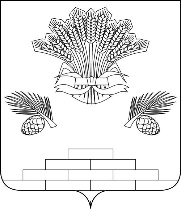 АДМИНИСТРАЦИЯ ЯШКИНСКОГО МУНИЦИПАЛЬНОГО ОКРУГАПОСТАНОВЛЕНИЕ«12» октября 2022 г. № 1066-пЯшкинский муниципальный округ О внесении изменений в постановление администрации Яшкинского муниципального округа от 02.09.2022 №846-п «О предоставлении разрешения на условно разрешенный вид использования земельного участка или объекта капитального строительства пгт Яшкино, ул. Гагарина 33е, кадастровый квартал: 42:19:0302013»В соответствии со статьей 40 Градостроительного кодекса Российской Федерации, Федеральным законом Российской Федерации от 06.10.2003 №131-ФЗ «Об общих принципах организации местного самоуправления в Российской Федерации», на основании постановления администрации Яшкинского муниципального округа от 23.02.2022 № 802-п «О присвоении адреса земельному участку и внесении в федеральную информационную адресную систему (ФИАС) сведений об адресных объектах поселок городского типа Яшкино, улица Гагарина, земельный участок 33л, кадастровый квартал: 42:19:0302013», руководствуясь Уставом Яшкинского муниципального округа, глава Яшкинского муниципального округа постановляет:Внести изменения в постановление администрации Яшкинского муниципального округа от 02.09.2022 №846-п «О предоставлении разрешения на условно разрешенный вид использования земельного участка или объекта капитального строительства пгт Яшкино, ул. Гагарина 33е, кадастровый квартал: 42:19:0302013»:пункт 1 постановления изложить в новой редакции:«1. Предоставить разрешение на условно разрешенный вид использования земельного участка или объекта капитального строительства в границах территории кадастрового квартала: 42:19:0302013, расположенного по адресу (местоположение): Кемеровская область-Кузбасс, Яшкинский муниципальный округ пгт Яшкино, ул. Гагарина, земельный участок 33л, площадью 230 кв. м., в части предоставления условно разрешенного вида использования земельного участка «магазины (4.4)».»Опубликовать настоящее постановление в Яшкинской газете «Яшкинский вестник».Разместить настоящее постановление на официальном сайте администрации Яшкинского муниципального округа в информационно-телекоммуникационной сети «Интернет».Контроль за исполнением настоящего постановления возложить на заместителя главы Яшкинского муниципального округа по строительству и агропромышленному комплексу Л.Р. Юсупова.Настоящее постановление вступает в силу после его официального опубликования.Глава Яшкинскогомуниципального округа                                                                Е.М. Курапов